4°CONCORSO “FOTOGRAFIA MINIMALISTA” – 2022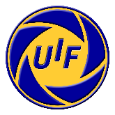 AUTORI PREMIATI, SEGNALATI ED AMMESSI E RELATIVE OPERE (vedi nota a fine elenco)LE FOTO PREMIATE, SEGNALATE ED AMMESSE EVIDENZIATE  HANNO DIRITTO DI PARTECIPARE ALLA MONOGRAFIA 2022GLI AUTORI E LE FOTO NON INDICATI IN QUESTO PROSPETTO NON SONO STATI AMMESSISE IL VOSTRO NOMINATIVO NON COMPARE NELL’ELENCO VUOL SIGNIFICARE LA“NON AMMISSIONE”AUTORETITOLI OPERERISULTATOACCIAVATTI PIERLUIGILapidiAMMESSAAGOSTINETTO ERMANNONebbia 2AMMESSAALBERGHINI MEDARDOAlba CampestreScalinataLa TorreInterruzioni2° PREMIOAMMESSAAMMESSAAMMESSAALBERTI VILMALampioneGabbianoPasseggiandoLunaGabbiano sul tettoAMMESSAAMMESSAAMMESSAAMMESSAAMMESSAALDERIGHI MASSIMOMarina di GrossetoMarina di VecchianoLivornoAMMESSAAMMESSAAMMESSAALLORO FRANCESCOPitagoraCalatrava 2Gae AulentiFrequenzeCalatrava 1AMMESSAAMMESSAAMMESSAAMMESSAAMMESSAARTALE GIOVANNIGeometrie MinimalAMMESSAARTALE VITTORIOLuce nella notteL’aggancioSollievo per I passantiAMMESSAAMMESSAAMMESSABALLERINI STEFANOEstateIl senso del doveAMMESSAAMMESSABARONI ROBERTOCaruggi minimal 3Caruggi minimal 2Caruggi minimal 1AMMESSAAMMESSAAMMESSABATTAGLIA ANGELOCrocifissoCorpo illuminanteDecolloAMMESSAAMMESSAAMMESSABERTEINA LOREDANACiao NonnoAMMESSABERTONCINI MASSIMORuggine su vecchio nodoArmonie naturaliAMMESSAAMMESSABIANCO VINCENZOSummer timeEquilibristIl guarda lineeAMMESSAAMMESSAAMMESSABIGLINO GLORIANOAlpinistiMinimalnatureLa Rosa e la FinestraLa CroceNatureminimalAMMESSAAMMESSAAMMESSAAMMESSAAMMESSABRASILIANO CARMINEAttesaShoah - "Massacro"La giostraNavigando sul TevereVililanza in spiaggiaAMMESSAAMMESSAAMMESSAAMMESSAAMMESSABRUNA ZAIRAPunti d'incontro 1AMMESSABRUNELLI TIZIANAIl ciclo della vitaLa solitudineL'esclusoAMMESSAAMMESSAAMMESSABUZZELLI ANTONIORiflessiPassamanoLa dunaVoglia di vivereAMMESSAAMMESSAAMMESSAAMMESSACACCIATORE CRISTIANComposizioni semplici 3Composizioni semplici 2Composizioni semplici 1AMMESSAAMMESSAAMMESSACALABRESE FRANCOFinestra sul mareGeometrie e coloriLa finestraApparenzePiramideSEGNALATAAMMESSAAMMESSAAMMESSAAMMESSACALDARELLA ANTONINOCaffèSopra I tettiAMMESSAAMMESSACALIARI RENZOGarzetta in voloViaggiareIl vecchio ed il nuovoColori nel biancoAMMESSAAMMESSAAMMESSAAMMESSACAPITANI GIANCARLOOrme treTrulliSpecchioAMMESSAAMMESSAAMMESSACAPPUCCINI GIANFRANCOIl violinoParigi 01Ombre a BuranoL'anziano a BuranoParigi 02AMMESSAAMMESSAAMMESSAAMMESSAAMMESSACARLI PATRIZIAStupirsi ancoraVolare sulle ali del ventoAMMESSAAMMESSACARNITI MARIA TERESAPearlsCin CinOmbreGlasses 21° PREMIOAMMESSAAMMESSAAMMESSACARRARA ELENAAmore custoditoSeduzioneGocceAMMESSAAMMESSAAMMESSACASOLE FRANCESCOIm piccioniFinestraFicus indicaeAMMESSAAMMESSAAMMESSACAVALIERE MARCOAccoglienzaFinestrelle n. 1FratelliAMMESSAAMMESSAAMMESSACECCARELLI SANDRAPiedi nudi nel bluIn balia della tempestaOpera Firenze: prima del concertoIl fico e la lunaContattoAMMESSAAMMESSAAMMESSAAMMESSAAMMESSACHIAIESE MARIOLa scalinataLa chiaveLa scalaL'inverno degli alberiAMMESSAAMMESSAAMMESSAAMMESSACIRICUGNO GIOACCHINO M.noTurbina eolicaVeleCapparis spinosaVaso di tulipaniAMMESSAAMMESSAAMMESSAAMMESSACOCCHI MARIOTelefonomaniaGeometrie MinimalAssenzeAMMESSAAMMESSAAMMESSACRISTAUDO SALVATOREScrutare il fondoAssenza di ventoAMMESSAAMMESSACURTI LUIGINumero civico 21Forme & coloriUniverso UmanoideAMMESSAAMMESSAAMMESSACURTI MARIA CRISTINAAngoli e rettangoliMappe muraliAMMESSAAMMESSACUTELLA REMOVillaggioScalinataSimboli sacriAMMESSAAMMESSAAMMESSAD’AMBROSIO PIETROTributo ad Arnaldo PomodoroMare e terra - Tributo ad Alda MeriniL'albero e la neveAMMESSAAMMESSAAMMESSAD’ARCANGELO MAURIZIODualEspressione di libertàPresenteAMMESSAAMMESSAAMMESSADE LEONARDIS ROBERTOToilette 8Lanzarote 15Argentina 72Lonely 1Toilette paper 25AMMESSAAMMESSAAMMESSAAMMESSAAMMESSADE SILVESTRO ALMA DanièleApriportaAMMESSADEL GHIANDA FABIOOre 8:15, verso l'UfficioIo mi avvioTaccuino marocchinoMuseo Madre Napoli 1AMMESSAAMMESSAAMMESSAAMMESSADEL SOLE MARIANTONIETTACome in trappolaIn fondoAMMESSAAMMESSADEL VECCHIO ROBERTOCervia, aquiloni minimalGeometrie di coloriAMMESSAAMMESSAD’ERAMO UMBERTODiagonaleOmbrelliFormicheGuantoAMMESSAAMMESSAAMMESSAAMMESSADI CANDIA LORENZODrone minimalBasilicata landscape 5The umbrella on the chessboardElettricOn the truckAMMESSAAMMESSAAMMESSAAMMESSAAMMESSADI GREGORIO MARIAResilienzaAl rifugioNella nebbiaAMMESSAAMMESSAAMMESSADI MUZIO MASSIMOGocce 2AMMESSADURANO CARLOL'architetto del museoTra i manufattiIl giorno sbagliatoDinanzi all'orizzonte degli eventiAl calare della seraSEGNALATAAMMESSAAMMESSAAMMESSAAMMESSAFAGGIOLI ANGELODal barbiereAMMESSAFALCO GIUSEPPEOcchi indiscretiSopra le RigheOmbra infedeleAMMESSAAMMESSAAMMESSAFEDERICO SANTOTrasporti "marini"Profondità di campoAMMESSAAMMESSAFERRANDELLO FRANCESCO PAOLOINLa finestra di fronteQuieteUccello…meccanicoAMMESSAAMMESSAAMMESSAAMMESSAFERRETTI PAOLOAzzurroAMMESSAGAGGERO FIORELLABasta così…Le due roseAMMESSAAMMESSAGANDOLFO PIETROSola alla DefenseN. 16LineeCopiaturaAMMESSAAMMESSAAMMESSAAMMESSAGAROLLO LUISASciatore solitarioAMMESSAGAZZINI ENRICOS.T. 5S.T. 4S.T. 3AMMESSAAMMESSAAMMESSAGENTILE EDUARDORossoL'ombrello verdeCome un faroVolo di lineaAMMESSAAMMESSAAMMESSAAMMESSAGIORGI MARCOAlone21 grammiLooking for a friendAMMESSAAMMESSAAMMESSAGIUDICE MONICAFinland 14Helicopter 11Pylon 11The wall 14AMMESSAAMMESSAAMMESSAAMMESSAGIUFFRIDA ROBERTALa casa parlante - GibellinaAMMESSAGREZZANI GIULIOBlue Red YellowThe lost hatWalk on the stripsSmile on the wallIn front of the seaAMMESSAAMMESSAAMMESSAAMMESSAAMMESSAGUALTIERI MARCOGemelli diversiAMMESSAIAQUINTA MARIOErano Case 10La scalaPonte di Calatrava - Cosenza - ParticolareLa peraComignolo3° PREMIOAMMESSAAMMESSAAMMESSAAMMESSAJOHN SUSANNEScappa ScappaAMMESSALAGANA’ FRANCESCORed handicapAMMESSALE DONNE DANIELATwinsAMMESSALO CRASTO ORAZIOPausa meritataAMMESSALOLLI MAURIZIOColori dell'estateCome in un sognoAssenzaAMMESSAAMMESSAAMMESSALOVIGLIO MAURIZIODesertoThe doorStarway to heavenLes yeuxS.T. 02AMMESSAAMMESSAAMMESSAAMMESSAAMMESSAMAGNANI GIAMPIERODal bassoCancello verdeTricolorDiagonaliAMMESSAAMMESSAAMMESSAAMMESSAMARZANO GERARDOLa fotografia per la paceL'avventuraAMMESSAAMMESSAMAZZOLA RENZOCabineLe gemelleAMMESSAAMMESSAMESCHINI ALDOOcchio al dettaglioAMMESSAMESITI MARIELLARicordiAndare lontanoEsistoAMMESSAAMMESSAAMMESSAMIRABELLA TERESAForme metropolitaneAMMESSAMORETTI MARIO CORRADOSolitaryNella luceAutobusIl moloDunaAMMESSAAMMESSAAMMESSAAMMESSAAMMESSAMURANTE MASSIMOMinimal 4Minimal 3AMMESSAAMMESSAMURANTE MAUROMinimal 1Minimal 3AMMESSAAMMESSANANNINI GIAMPIEROIl guardianoAMMESSAPALLADINI ROBERTOLe mosche nell'arteAMMESSAPAOLI MICHELECucchiai in rossoAMMESSAPAPAIANNI FRANCOCercando il rossoCromieGeometrie cromaticheL'ascesaArchitetture steriliAMMESSAAMMESSAAMMESSAAMMESSAAMMESSAPAPARELLA GIORGIOAttesaContrastiDuneAMMESSAAMMESSAAMMESSAPARODI ANDREASul tettoPinzy-MonioOndeAMMESSAAMMESSAAMMESSAPASTORIS GIOVANNAEderaAMMESSAPEDROTTI FABIOSteccatoPasseggiataAMMESSAAMMESSAPEROTTINO PIETROSolitarioAMMESSAPERRONE ELISABETTALa bocaBosaCastelsardoOtrantoL'alberoAMMESSAAMMESSAAMMESSAAMMESSAAMMESSAPETTAZZI CLAUDIOCity Life detail 6Doha Museum of Islamic artSalina 2Milano Bicocca 1SeatsAMMESSAAMMESSAAMMESSAAMMESSAAMMESSAPIAZZINI RENATOLa scalaIl volo della libellulaDi fronteAMMESSAAMMESSAAMMESSAPIRINO SALVATOREAmerigo VespucciAMMESSAPOGGI ELISABaciamiTris 02AMMESSAAMMESSAPOGGIALI ROSSELLAAlberoAMMESSAPOLI ENRICOPonte MargheritaAMMESSAPRESICCE MINOMinimal 002Minimal 003Minimal 001Minimal 004AMMESSAAMMESSAAMMESSAAMMESSAPULINETTI VALENTINAIl riposo delle rondiniAMMESSAQUITADAMO ROSSELLALa sponda oppostaPescatoriVillaggio sul NigerAMMESSAAMMESSAAMMESSARIVA DARIOYellow flowersin the blue bottleThe windowOld bildboardsUrban geometriesAMMESSAAMMESSAAMMESSAAMMESSAROCCHETTI MAURIZIOUltimi giochiAMMESSAROMAGNOLI DANIELENeve 1Neve 2Neve 4Neve 3Neve 5SEGNALATAAMMESSAAMMESSAAMMESSAAMMESSAROMEO GIUSEPPERitorno dai campiVecchio mandaglioAbbandonoAMMESSAAMMESSAAMMESSASAMBUCO MASSIMOVarigottiRientroIl voloVolteggiAMMESSAAMMESSAAMMESSAAMMESSASANTINI IVANOGiochi di luce 2Giochi di luce 5Giochi di luce 3Giochi di luce 4AMMESSAAMMESSAAMMESSAAMMESSASARROCCO GIOVANNICerco un postoSoloAutunnoAMMESSAAMMESSAAMMESSASAVARINO FRANCESCOVite sospeseLinee architettonicheAMMESSAAMMESSASCANNELLA ROBERTO6 Aprile 2009Rosso girigogoAMMESSAAMMESSASCHENARDI ADOLFOLampioneAMMESSASCORTA ASAHARSolo, ma potenteAMMESSASEMIGLIA ANTONIOVesselProspettivePallonciniTutti in filaGeometrieAMMESSAAMMESSAAMMESSAAMMESSAAMMESSASOGLIANI PAOLAPassaggiLiguria d'oro e d'argento2020Il cielo sopra di meVerso dove ?AMMESSAAMMESSAAMMESSAAMMESSAAMMESSASPIRITO FERNANDODue barchette e un pescatoreMomento di pausaAMMESSAAMMESSASUTERA ROSARIORiflessiAMMESSATAGLIAFERRI RODOLFOLitte sailorMobile phone 2AMMESSAAMMESSATARANTINI FRANCESCOOmbre 6In autunnoAMMESSAAMMESSATESEO LUCIAComplicitàAMMESSATESTI BRUNONeve sulla battigiaEstate alla fineAMMESSAAMMESSATIBERIO VALERIOLa sostaProve d'estateIl cielo in una stanzaFrammentazioneAMMESSAAMMESSAAMMESSAAMMESSATOSI FABRIZIOOsservando Vinicio BertiGeometria urbanaAMMESSAAMMESSAVALDAMERI CLAUDIOIl voloAMMESSAVECCHI MARCORotte inverseSemplicemente tramontoAMMESSAAMMESSAVETERE LUCADeformazione temporaleAMMESSAZARRELLI SAVERIOAttesaNatura e progressoIn voloLa gabbiaAMMESSAAMMESSAAMMESSAAMMESSAZAVATTIERI FRANCATotal whiteAMMESSAZUFFO EMANUELEFiore vizzoUltime cabineSul ghiacciaioTubo gialloAMMESSAAMMESSAAMMESSAAMMESSAZUNINO LORENAIl faroTubiProspettiveIl nodoAMMESSAAMMESSAAMMESSAAMMESSAZURLA MARCOTermoliSguardiLavavetriAngolo di ParigiArchitetture a PanareaAMMESSAAMMESSAAMMESSAAMMESSAAMMESSA